Acorazado: Verbos en –AREscribe las conjugaciones (formas) de cada verbo en los espacios a la izquierda (  ).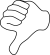 Marca 14 espacios como “barcos.”		¡Golpe!		  ¡Fracaso!		Te equivocaste. Usa las palabras para escribir oraciones. __________________________________________________________________________________________________________________________________________________________________________________________________________________________________________________________________________________________________________________________________________________________________________________________________________________________________________________________________________________________________________________________________________________________________________________________________________________________________________________________________________________________________________________________________________________________________________________________________________________________________________________________________________________________________________________________________________________________________________________________________________________________________________________________________________________________________________________________________________________________________________estudiar para el examenmirar la televisiónser de Caracasescuchar a la maestrahablar muchoesperar el bususar la computadorayotúPedroustedIgnacio y yolos alumnosvosotrosestudiar para el examenmirar la televisiónser de Caracasescuchar a la maestrahablar muchoesperar el bususar la computadorayotúPedroustedIgnacio y yolos alumnosvosotros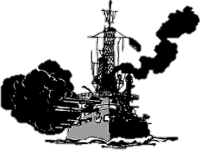 